CHILD DETAILSName of Child													Date of Birth													Year Group/Class												MEDICAL CONDITION □ ADHD    			□ Asthma   			□ Anaphylaxis (severe allergy)  □ Diabetes  			□ Epilepsy			□ Other (provide details below)Other condition 												Brief condition													information/summary    											MEDICAL CONDITION SUPPORTING DOCUMENTATION □ IHCP (if available)  		□ Asthma Card 			□ Allergy Action Plan 			 □ Diabetes Record		□ Epilepsy Record 		□ Other (provide details below)Other condition 												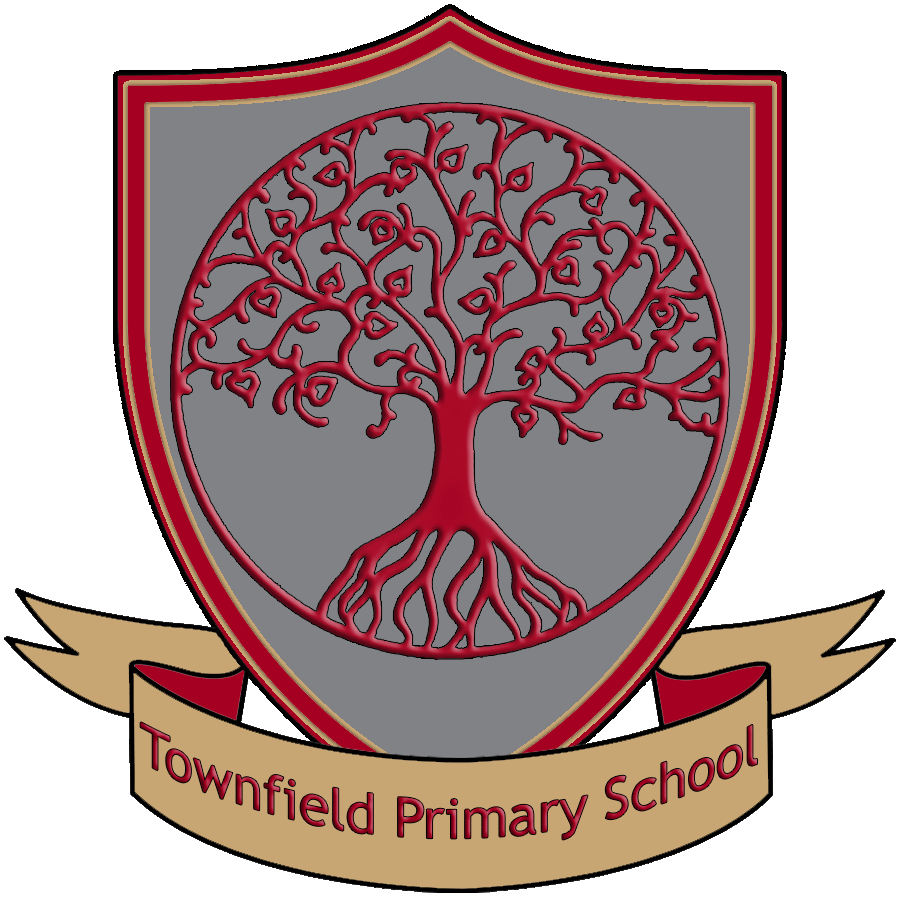 TOWNFIELD PRIMARY Notification of Medical Condition Form